По QR коду переходим на группу ВК «Российские Студенческие Отряды»

















2. Подписываемся на время голосования в группе ВК РСО 















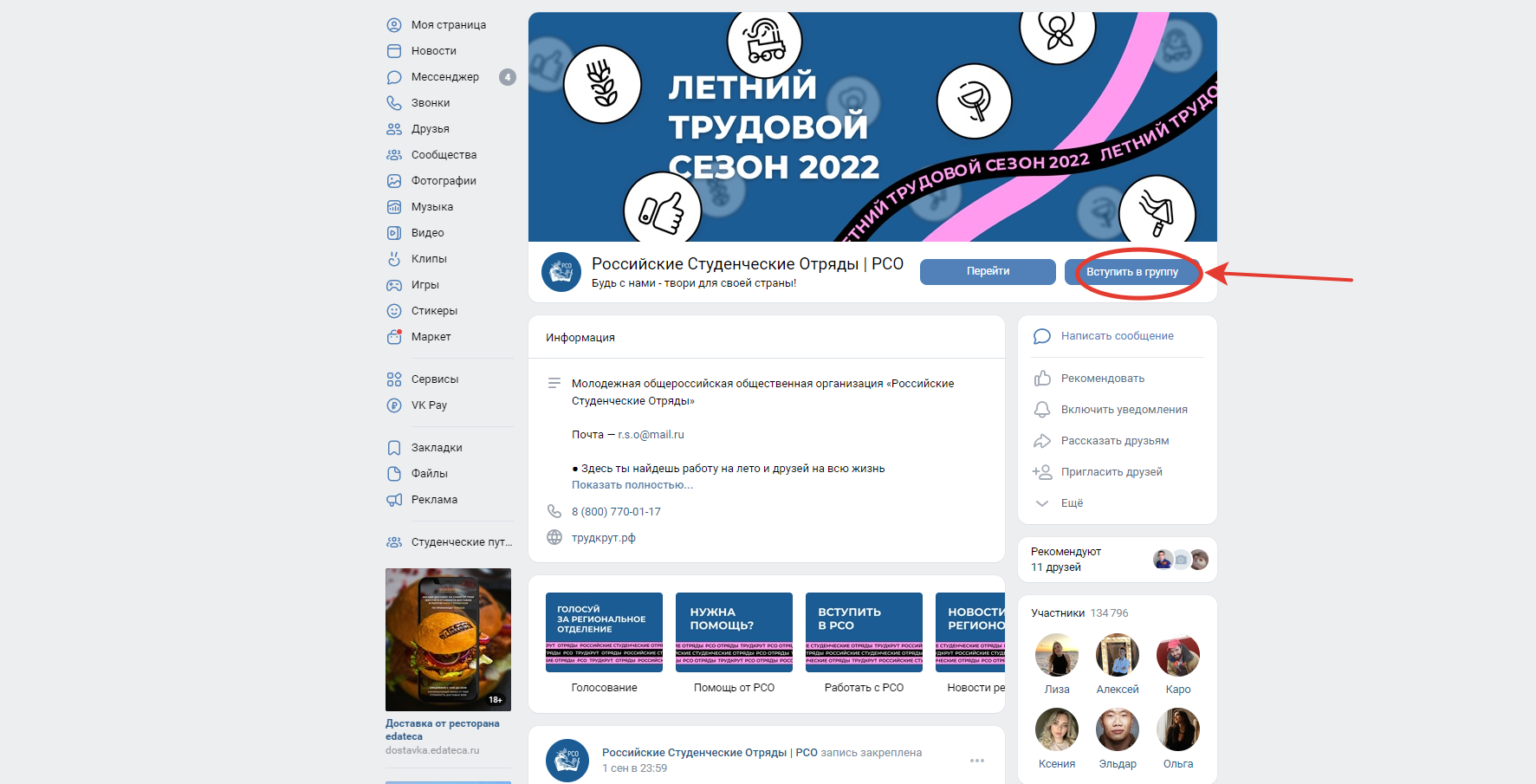 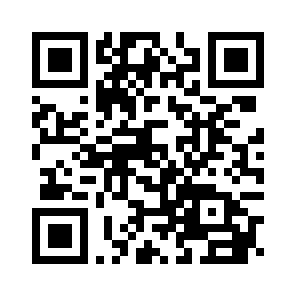 





3. После вступления в группу нажимаем «Голосование»


















4. Голосуем в первом пункте «Активность региональных отделений РСО»




















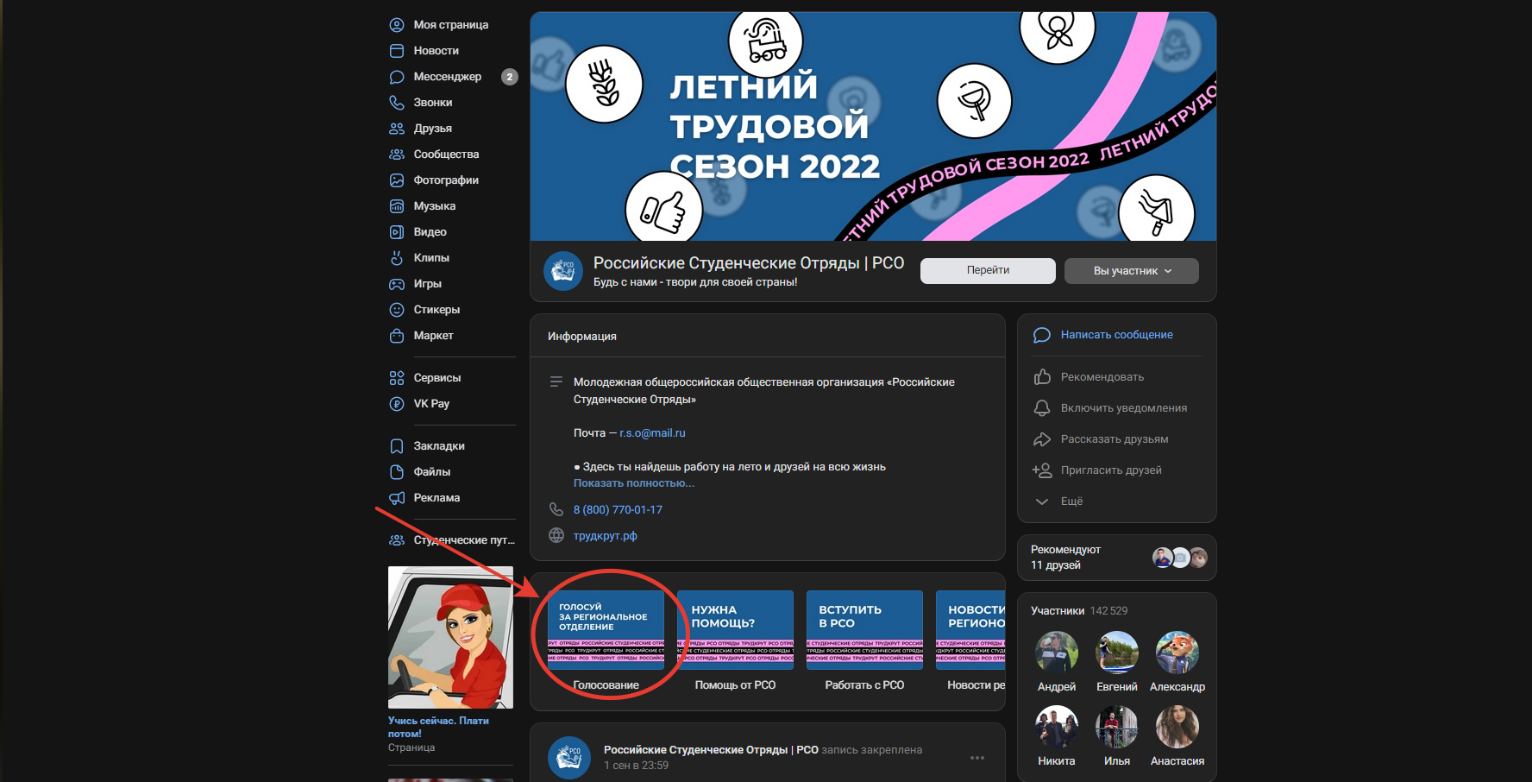 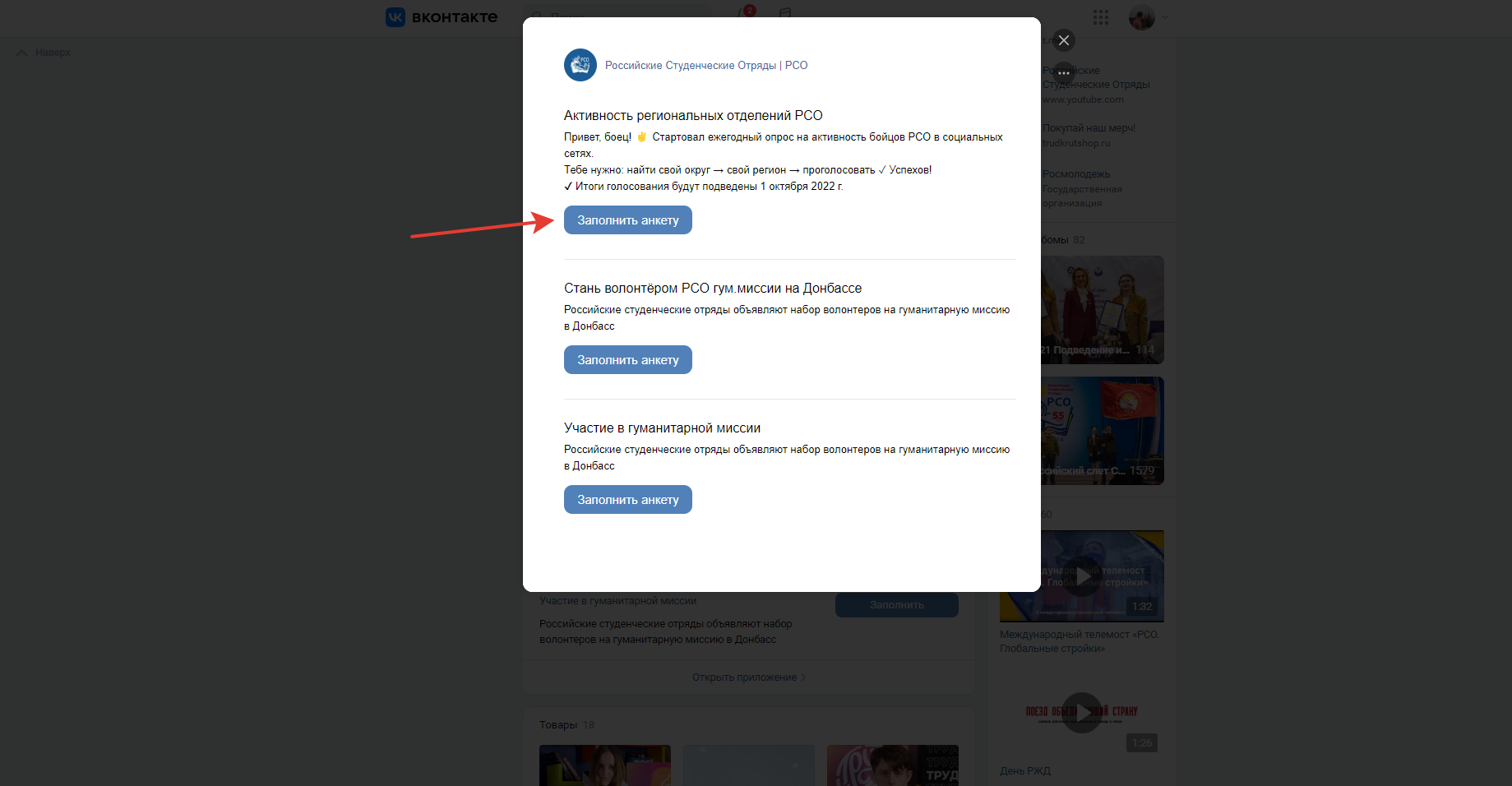 5. Находим Приволжский федеральный округ и ставим голос за Самарскую область.



















6. Опускаемся в самый конец анкеты с голосованием и нажимаем кнопку «Отправить».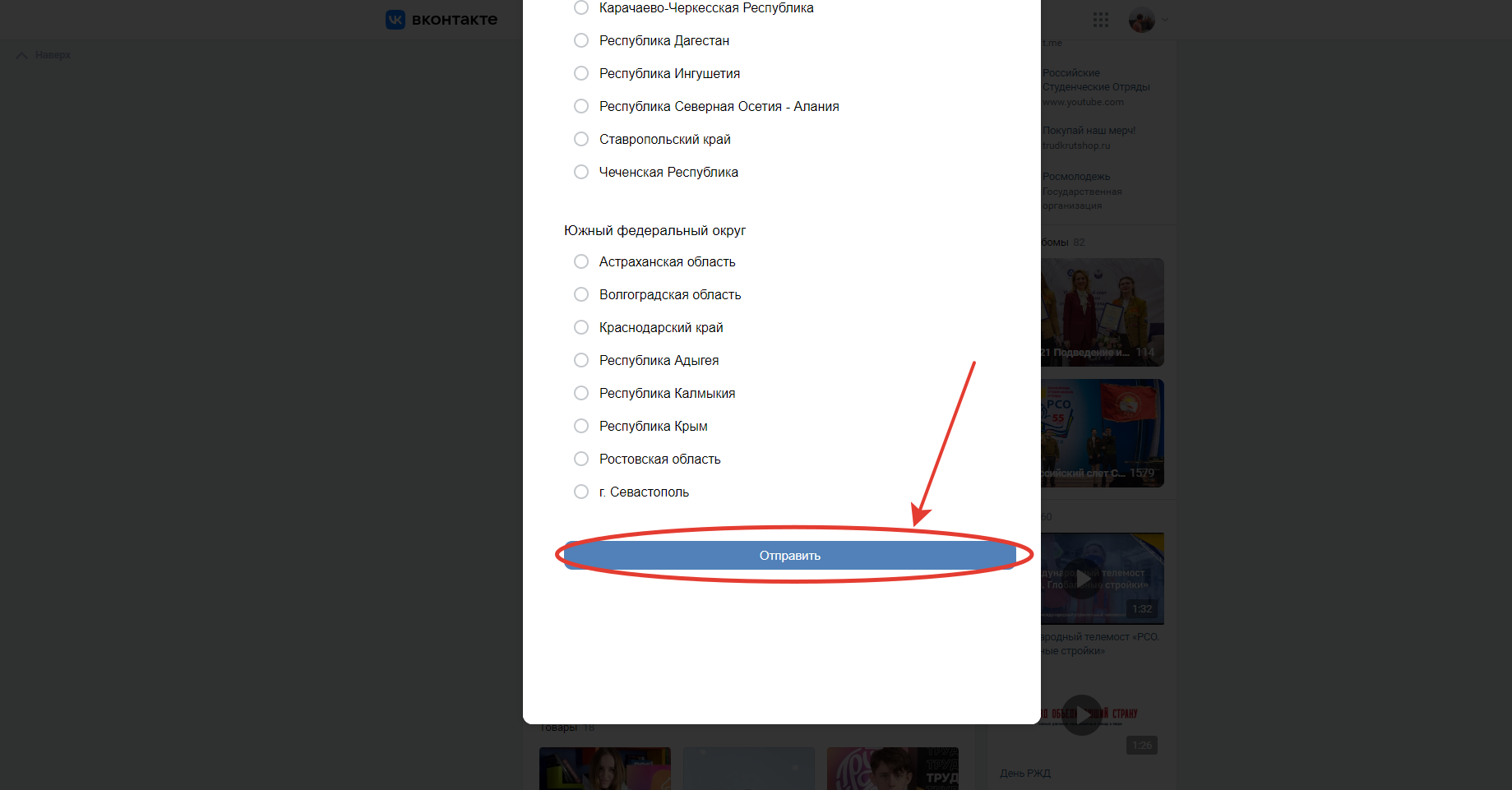 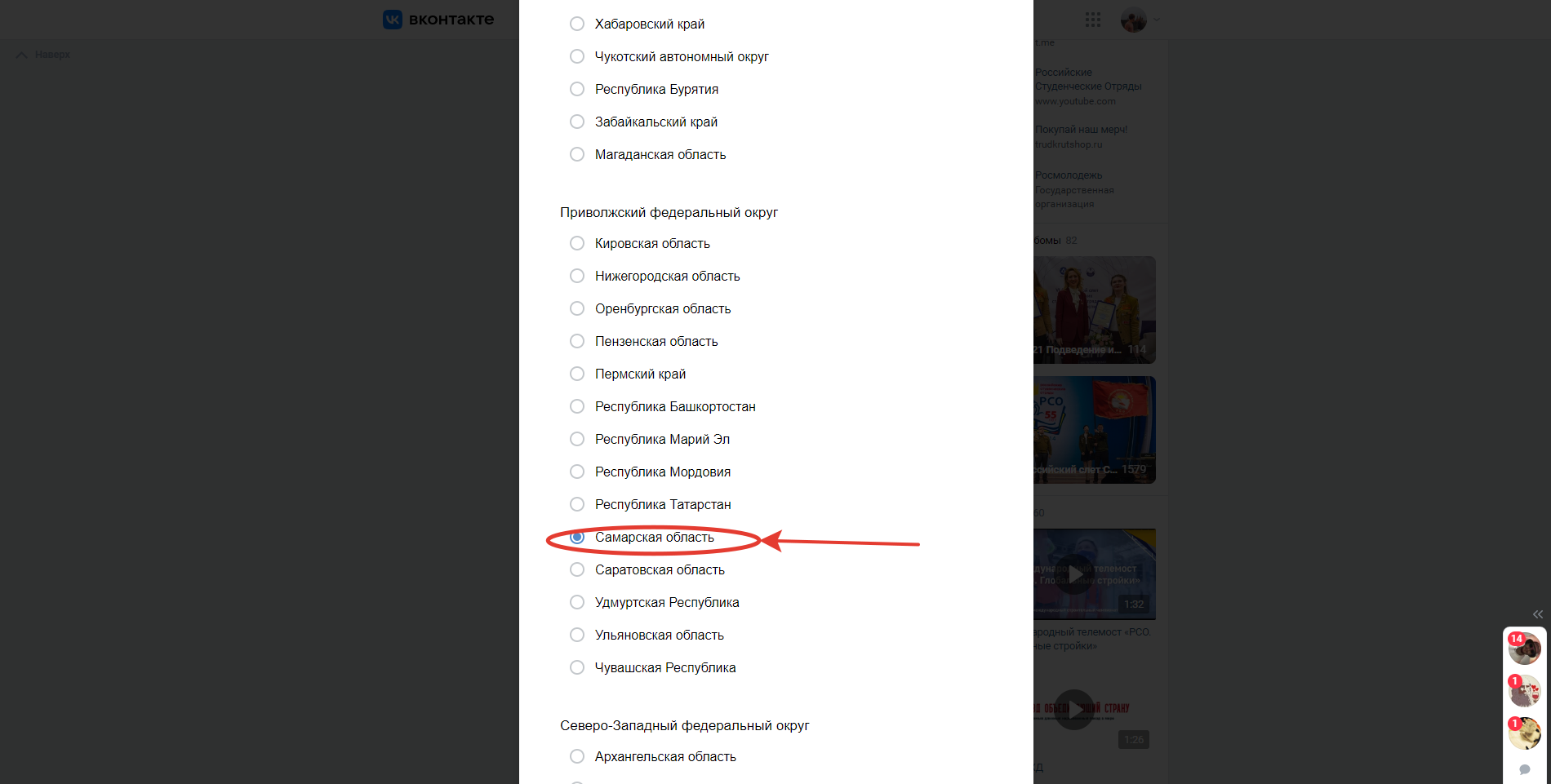 